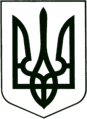 УКРАЇНА
МОГИЛІВ-ПОДІЛЬСЬКА МІСЬКА РАДА
ВІННИЦЬКОЇ ОБЛАСТІВИКОНАВЧИЙ КОМІТЕТ                                                           РІШЕННЯ №90Від 30.03.2023р.                                              м. Могилів-ПодільськийПро категоріювання приміщенняКеруючись ст. 42 Закону України «Про місцеве самоврядування в Україні», Положенням про категоріювання об’єктів, де циркулює інформація з обмеженим доступом, що не становить державної таємниці, затвердженого наказом Адміністрації Державної служби спеціального зв’язку та захисту інформації України від 15 квітня 2013 року №215, з метою вжиття необхідних організаційних заходів захисту інформації під час функціонування Єдиної інформаційно – аналітичної системи «Діти», - виконком міської ради ВИРІШИВ:1. Створити комісію з категоріювання приміщення та обстеження об’єкту служби у справах дітей Могилів – Подільської міської ради (далі за текстом – Комісія) та затвердити її персональний склад згідно з додатком.2. Комісії в термін до 1 травня 2023 року:2.1. Провести роботи з чергового категоріювання приміщення, яке розташоване за адресою: Вінницька область, м. Могилів-Подільський, площа Шевченка, 6/16, кабінет №7, в якому розташовані та функціонують компоненти ЄІАС «Діти».2.2. Результати проведеної роботи оформити згідно з актом, форму якого затверджено наказом Адміністрації Державної служби спеціального зв’язку та захисту інформації України від 15 квітня 2013 року №215.  3. Контроль за виконанням даного рішення покласти на заступника міського голови з питань діяльності виконавчих органів Слободянюка М.В..            Міський голова                                                   Геннадій ГЛУХМАНЮК                                                                                                   Додаток                                                                                       до рішення виконавчого                                                                                       комітету міської ради                                                                                       від 30.03.2023 року №90СКЛАДкомісії з категоріювання приміщення та обстеження об’єкту служби у справах дітей Могилів – Подільської міської радиКвачко                                                - начальник служби у справах дітейТетяна Володимирівна                        Могилів–Подільської міської ради,                                                           голова Комісії;Пержар                                               - начальник відділу у справах дітейТетяна Валеріївна                                служби у справах дітей                                                           Могилів–Подільської міської ради,                                                           секретар Комісії;        Микитин                                             - начальник загального відділу       Вікторія Іванівна                                 апарату міської ради та виконкому,                                                                                    член Комісії;      Козлова                                              - головний бухгалтер служби у                 Людмила Олександрівна                    справах дітей Могилів–Подільської                                                                     міської ради, член Комісії.     Перший заступник міського голови                                  Петро БЕЗМЕЩУК